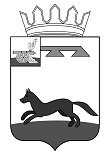 АДМИНИСТРАЦИЯ   МУНИЦИПАЛЬНОГО   ОБРАЗОВАНИЯ«ХИСЛАВИЧСКИЙ   РАЙОН» СМОЛЕНСКОЙ  ОБЛАСТИП О С Т А Н О В Л Е Н И Еот  19 апреля  2023 г. №  188О внесении изменений в муниципальную программу «Развитие культуры и туризма на территории муниципального образования «Хиславичский район» Смоленской области»           Администрация муниципального образования «Хиславичский район» Смоленской области п о с т а н о в л я е т:Внести в муниципальную программу «Развитие культуры и туризма на территории муниципального образования «Хиславичский район» Смоленской области», утвержденную постановлением Администрации муниципального образования «Хиславичский район» Смоленской области от 26.01.2023 №038 следующие изменения:1) в  Паспорте муниципальной программы:- цифру «526845,6» заменить на цифру «526724,2»;- цифру «58452,5» заменить на цифру «58331,1»;- цифру «55 413,3» заменить на цифру «55291,9»;2) в разделе «Финансовое обеспечение муниципальной программы»:- в графе 2 цифру «157862,9» заменить на цифру «157741,5»- в графе 2 цифру «145542,5» заменить на цифру «145421,1»- в графе 3 цифру «58452,5» заменить на цифру «58331,1»- в графе 3 цифру «55413,3» заменить на цифру «55291,9»3) в разделе «Сведения о финансировании структурных элементов муниципальной программы»:3.1)  пункт  6  «Комплекс процессных мероприятий «Развитие музейной деятельности»:- подпункт 6.1. Расходы на обеспечение деятельности муниципальных учреждений: 
         - в графе 5 цифру «3066,1» заменить на цифру «2944,7»- в графе 6 цифру «1137,5» заменить на цифру «1016,1»- итого по комплексу процессных мероприятий:- в графе 5 цифру «3066,1» заменить на цифру «2944,7»- в графе 6 цифру «1137,5» заменить на цифру «1016,1»         3.2) в пункте «Всего по муниципальной программе»:- в графе 5 цифру «157862,9» заменить на цифру «157741,5»;- в графе 5 цифру «145542,6» заменить на цифру «145421,1»- в графе 6 цифру «58452,5» заменить на цифру «58331,1»;- в графе 6 цифру «55413,3» заменить на цифру «55291,9»Глава муниципального образования «Хиславичский район» Смоленской области                                                                             А.В. ЗагребаевВизирование правового акта:Отп. 1 экз. – в делоИсп. Т.И. Боровская«19» апреля 2023 г._______________Визы:В.И. Златарев______________«19» апреля 2023 г.Визы:О.В. Куцабина______________«19» апреля 2023 г.Визы:Н.В. Мирная______________«19» апреля 2023 г.Визы:С.В. Русских______________«19» апреля 2023 г.